NOT: Bu form Anabilim Dalı Başkanlığı üst yazı ekinde word formatında enstitüye ulaştırılmalıdır.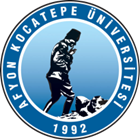 T.C.AFYON KOCATEPE ÜNİVERSİTESİSOSYAL BİLİMLER ENSTİTÜSÜT.C.AFYON KOCATEPE ÜNİVERSİTESİSOSYAL BİLİMLER ENSTİTÜSÜT.C.AFYON KOCATEPE ÜNİVERSİTESİSOSYAL BİLİMLER ENSTİTÜSÜT.C.AFYON KOCATEPE ÜNİVERSİTESİSOSYAL BİLİMLER ENSTİTÜSÜ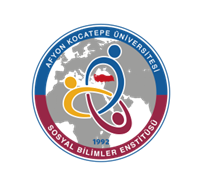 2022-2023 EĞİTİM-ÖGRETİM YILI BAHAR YARIYILI İKTİSAT ANABİLİM DALI DOKTORA PROGRAMI HAFTALIK DERS PROGRAMI(DOKTORA)2022-2023 EĞİTİM-ÖGRETİM YILI BAHAR YARIYILI İKTİSAT ANABİLİM DALI DOKTORA PROGRAMI HAFTALIK DERS PROGRAMI(DOKTORA)2022-2023 EĞİTİM-ÖGRETİM YILI BAHAR YARIYILI İKTİSAT ANABİLİM DALI DOKTORA PROGRAMI HAFTALIK DERS PROGRAMI(DOKTORA)2022-2023 EĞİTİM-ÖGRETİM YILI BAHAR YARIYILI İKTİSAT ANABİLİM DALI DOKTORA PROGRAMI HAFTALIK DERS PROGRAMI(DOKTORA)2022-2023 EĞİTİM-ÖGRETİM YILI BAHAR YARIYILI İKTİSAT ANABİLİM DALI DOKTORA PROGRAMI HAFTALIK DERS PROGRAMI(DOKTORA)2022-2023 EĞİTİM-ÖGRETİM YILI BAHAR YARIYILI İKTİSAT ANABİLİM DALI DOKTORA PROGRAMI HAFTALIK DERS PROGRAMI(DOKTORA)2022-2023 EĞİTİM-ÖGRETİM YILI BAHAR YARIYILI İKTİSAT ANABİLİM DALI DOKTORA PROGRAMI HAFTALIK DERS PROGRAMI(DOKTORA)2022-2023 EĞİTİM-ÖGRETİM YILI BAHAR YARIYILI İKTİSAT ANABİLİM DALI DOKTORA PROGRAMI HAFTALIK DERS PROGRAMI(DOKTORA)         GÜNLER         GÜNLER         GÜNLER         GÜNLER         GÜNLER         GÜNLER         GÜNLER         GÜNLERSaatPazartesiPazartesiSalıÇarşambaPerşembePerşembeCuma08:30Uluslararası İktisat PolitikasıProf. Dr. Gökhan DEMİRTAŞZ23Uluslararası İktisat PolitikasıProf. Dr. Gökhan DEMİRTAŞZ23İleri Makro İktisatProf. Dr. Abdullah KESKİNZ1309:30Uluslararası İktisat PolitikasıProf. Dr. Gökhan DEMİRTAŞZ23Uluslararası İktisat PolitikasıProf. Dr. Gökhan DEMİRTAŞZ23İleri Makro İktisatProf. Dr. Abdullah KESKİNZ1310:30Uluslararası İktisat PolitikasıProf. Dr. Gökhan DEMİRTAŞZ23Uluslararası İktisat PolitikasıProf. Dr. Gökhan DEMİRTAŞZ23İleri Makro İktisatProf. Dr. Abdullah KESKİNZ1311:3013:0014:00Uluslararası FinansProf. Dr. Mahmut MASCAZ02Uluslararası FinansProf. Dr. Mahmut MASCAZ02İktisat PolitikasıProf. Dr. Erdal DEMİRHAN11215:00Uluslararası FinansProf. Dr. Mahmut MASCAZ02Uluslararası FinansProf. Dr. Mahmut MASCAZ02İleri Makro İktisatProf. Dr. Abdullah KESKİNZ1316:00Uluslararası FinansProf. Dr. Mahmut MASCAZ02Uluslararası FinansProf. Dr. Mahmut MASCAZ02İleri Makro İktisatProf. Dr. Abdullah KESKİNZ1317:00